استاد گرامي جناب آقاي / سرکار خانم دکتر.....................................................  باسلام و احترام بــه استحضار مي‌رســــاند كه بنا به دلايل زير کار رساله اينجانب.................................................................................. دانشجوي دکتری رشته‌ي..................................................................................  به شمار‌ه‌ي دانشجويي...........................................................................................  با عنوان........................................................................................................................................................................... تحت راهنمايي جنابعالي که از تاريخ..................................................... آغاز شده، هنوز خاتمه نيافته و لازم است يک نيمسال به سنوات تحصيلي بنده اضافه گردد. لذا خواهشمند است مساعدت لازم مبذول فرماييد.نظر استاد راهنمانظر شوراي گروه آموزشينظر شوراي آموزشی و تحصیلات تکمیلی دانشکدهتاریخ جلسه:                           نام و امضاي معاونت آموزشی و تحصيلات تکميلي دانشکده                   تاریخ: شماره:...................تاريخ:.....................پيوست:.................بسمه تعاليفرم شماره 28 (الف)– تمديد نيمسال نهم تحصيليدرخواست تمديد سنوات تحصيلي دانشجويان دکتری (در صورت نياز برگه اضافي پيوست شود)معاونت آموزشي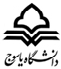 و تحصيلات تكميليبطور خلاصه دلايل خاتمه نيافتن رساله خود را بيان کنيد.بطور خلاصه دلايل خاتمه نيافتن رساله خود را بيان کنيد.بطور خلاصه دلايل خاتمه نيافتن رساله خود را بيان کنيد.بطور خلاصه دلايل خاتمه نيافتن رساله خود را بيان کنيد.تاريخنام و امضاي د انشجوتاريخنام و امضاي استاد راهنما  تاريخنام و امضاي مدير گروهتاريخ جلسه‌ي گروه.......................